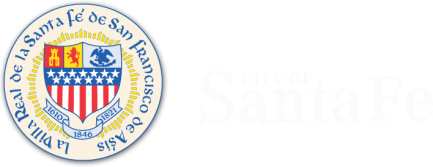 City of Santa Fe MIDTOWN Public Engagement Sponsorship RequestPlease complete the form below to request funds. Funds can be used to support the development, printing, posting and distribution of outreach or research materials, including electronic media ($1,500.00 max.); a single outreach event or activity ($3,000.00 max.); or a combination of events, activities, and materials ($5,000.00 max.).  1. AMOUNT REQUESTED: 2. NAME OF ORGANIZATION TO WHOM THE SPONSORSHIP IS PAYABLE: 3. CONTACT NAME AND INFO (phone, email):4. PROJECT TITLE/NAME/FOCUS:5. DATE(S), TIME(S), LOCATION(S) OF PROPOSED EVENT(S) OR PROGRAM(S):6. DESCRIPTION OF THE PROPOSED EVENT(S), PUBLICATION(S) OR PROGRAM(S): 7. ANTICIPATED OUTCOMES: 6. DESCRIBE IN DETAIL THE BENEFITS OF SPONSORSHIP: By signing below, I agree to the terms described above if a stipend is awarded to my organization.Signed						Print Name					DateAPPROVED:                                                                             DATE:City of Santa Fe Midtown Redevelopment Staff                                                                                                  DATE:Director, Office of Economic Development
OED Funding Source – 2122800.510340